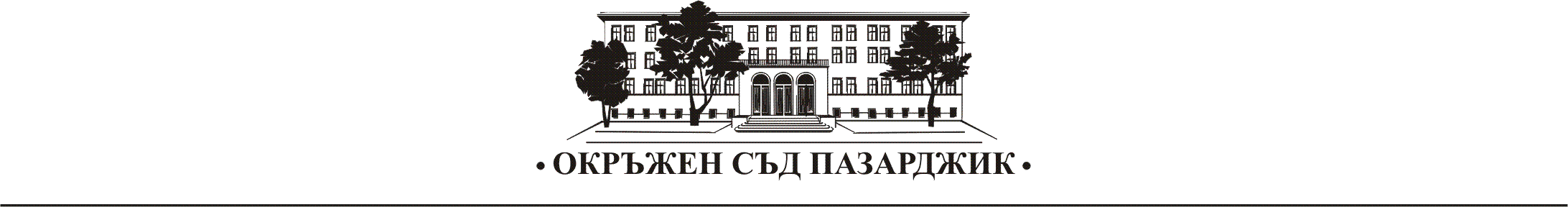     РЕПУБЛИКА БЪЛГАРИЯОКРЪЖЕН СЪД – ПАЗАРДЖИКПРЕДСТОЯЩИ ЗА РАЗГЛЕЖДАНЕ НАКАЗАТЕЛНИ ДЕЛА В ОКРЪЖЕН СЪД - ПАЗАРДЖИК И РАЙОНЕН СЪД – ПАЗАРДЖИК ЗА ПЕРИОДА 18.05.2020 ГОД.		ЧНД № 202/2020 год. – докладчик съдия Ирина Джунева, 18.05.2020 год., 09:30 часа.		Делото е образувано по молба на лишения от свобода А.З. за условното му предсрочно освобождаване от Затвора гр. Пазарджик.		НОХД № 643/2019 год. – докладчик съдия Кристина Пунтева, 18.05.2020 год., 09:30 часа.		Делото е образувано по обвинителен акт на ОП – Пазарджик. Срещу подсъдимия Ц.Н. е повдигнато обвинение за това, че на 19 август 2017 г. при управление на лек автомобил е нарушил правилата за движение по пътищата и по непредпазливост е причинил смъртта на пешеходката Е.М.		За съдебното заседание са призовани 6 свидетеля. 		ВНОХД № 88/2020 год. докладчик съдия Веселин Петричев, 18.05.2020 год., 09:45 часа. 		Делото е образувано по протест срещу присъда по НОХД №977/2019 по описа на Районен съд – Пазарджик, с която подсъдимия Г.Д. е оправдан за това, че на 04.11.2018 г. от м.“Белото камъне“ в землището на с.Сестримо е направил опит да открадне 1 куб.м дърва за огрев на стойност 41.66 лв. от Х.П. и Г.Д. 		ВНОХД № 117/2020 год. докладчик съдия Коста Стоянов, 18.05.2020 год., 10:00 часа. 		Делото е образувано по въззивна жалба срещу присъда по НОХД №1892/2019 по описа на Районен съд – Пазарджик, с която подсъдимия П.Н. е признат за виновен в това, че на 31.08.2019 г. в с. Славовица е откраднал вещи и парична сума в размер на 500 лв. от Н.В. и Р.Н. като до приключване на досъдебното производство откраднатите вещи са върнати. Осъден е на 1 година лишаване от свобода при първоначален общ режим на изтърпяване на наказанието.		НОХД № 315/2017 год.  по описа на Районен съд – Пазарджик – докладчик съдия Красимир Лесенски, 18.05.2020 год., 10:00 часа.		Делото е образувано по обвинителен акт на Районна прокуратура – Пазарджик. Срещу Г.Ц. е повдигнато обвинение за това, че за периода 04.01.2013 г. до 09.12.2013 г. в качеството си на длъжностно лице – кмет на с.Лозен е присвоил пари на обща стойност 4 093,98 лв., собственост на Община Септември, връчени в това му качество и поверени му да ги пази и управлява.		НЧХД № 1967/2019 год. по описа на Районен съд – Пазарджик  – докладчик съдия Елисавета Радина, 18.05.2020 год., 11:00 часа.		Делото е образувано по тъжба на Л.М. за това, че Б.С. ѝ е нанесла лека телесна повреда.		ВНЧХД № 73/2020 год. докладчик съдия Веселин Петричев, 18.05.2020 год., 11:30 часа. 		Делото е образувано по въззивна жалба на М.Я. срещу присъда по НОХД №189/2019 по описа на Районен съд – Пещера, с която подсъдимия Т.А. е признат за виновен в това, че на 20.07.2019 г. в град Пещера публично е обидил М.Я. и ѝ е нанесъл лека телесна повреда. Осъден е на глоба в размер на 3000 лв. и обществено порицание, което да бъде изпълнено чрез обявяване на присъдата в сградата на Община Пещера.		НОХД № 572/2020 год. по описа на Районен съд – Пазарджик  – докладчик съдия Таня Петкова, 18.05.2020 год., 13:10 часа.		Делото е образувано по обвинителен акт на Районна прокуратура – Пазарджик. Срещу К.К. е повдигнато обвинение за това, че на 08.10.2019 г. в гр.Пазарджик е управлявал лек автомобил след употреба на метадон.		НОХД № 1330/2019 год. Районен съд – Пазарджик  – докладчик съдия Красимир Лесенски, 18.05.2020 год., 13:30 часа.		Делото е образувано по обвинителен акт на Районна прокуратура – Пазарджик. Срещу Д.М. е повдигнато обвинение за това, че на 03.01.2018 г. в землището на с. Сестримо в съучастие с Г.Б. и Д.П. се е  възползвал от служебното си положение на горски стражар и е разрешил извозването на дървета с редовно писмено позволително, но извън указаните в него брой, вид и м³.		ВНОХД № 112/2020 год. докладчик съдия Ивета Парпулова, 18.05.2020 год., 14:00 часа. 		Делото е образувано по въззивна жалба срещу присъда по НОХД №1974/2018 по описа на Районен съд – Пазарджик, с която М.Г. е признат за виновен в това, че на 19.08.2018 г., в гр. Белово е управлявал  лек автомобил след употреба на канабис. Осъден е на 1 година лишаване от свобода, глоба в размер на 500 лв. Подсъдимият е лишен от право да управлява МПС за срок от 1 година и 2 месеца. 		ВНЧХД № 695/2019 год. докладчик съдия Коста Стоянов, 18.05.2020 год., 14:30 часа. 		Делото е образувано по въззивна жалба на Д.К. против присъда по НЧХД № 38/2019 г. на РС – Панагюрище, с която подсъдимия Д.С. е оправдан за това, че на 07.10.2018 г. в с. Левски е причинил лека телесна повреда на Д.К. Отхвърлен е предявения граждански иск за причинени неимуществени вреди в размер на 500 лв.		Изброените дела предстоят за разглеждане от съдебните състави и към настоящия момент се касае само за обвинения към посочените подсъдими лица. Съгласно чл. 16 НПК обвиняемият се счита за НЕВИНЕН до завършване на наказателното производство с влязла в законна сила присъда,  която установява противното. Маринела ЧавдароваПресслужба на Окръжен съд гр.Пазарджик034/409 509